 RANCANG BANGUN SISTEM PERSEDIAAN BARANG PADA PT PLN (PERSERO) WS2JB CABANG PALEMBANG RAYON AMPERAArvian HidayatMahasiswa Universitas Bina Darma Jalan Jenderal Ahmad Yani No.12 PalembangPos-el : arvian_hidayat@yahoo.co.id Abstract : The Final title project is "Rancang Bangun Sistem Persediaan Barang Pada PT PLN (Persero) WS2JB Cabang Palembang Rayon Ampera" . Inventory is one of the important things that should be done by a company , because the inventory system is good and right then all the facility needs equipment and goods needed by the company can be identified quickly and can be seen interests. With the support of the computerized system , the workings of a system that can change the way the previous manual labor more efficient , effective and efficient and quality assured and quality of work procedures . In carrying out the design of information systems applications such inventory , the authors use the programming language Microsoft Visual Basic Version 6.0 and Microsoft Access 2003 . As the conclusion that this application can help expedite the performance of the inventory data processing , and accurate reports to the leadership of the company PT PLN ( Persero ) Cabang WS2JB Rayon Ampera PalembangKeywords: System Inventory Items, Microsoft Visual Basic Version 6.0Abstrak : Tugas Akhir ini berjudul “Rancang Bangun Sistem Persediaan Barang Pada PT PLN (Persero) WS2JB Cabang Palembang Rayon Ampera”. Persediaan barang merupakan salah satu hal penting yang harus terus dilakukan oleh sebuah perusahaan, karena dengan sistem persediaan barang yang baik dan benar maka semua kebutuhan fasilitas peralatan serta barang yang dibutuhkan oleh perusahaan dapat diketahui dengan cepat dan dapat dilihat kepentingannya. Dengan dukungan sistem komputerisasi, cara kerja suatu sistem yang sebelumnya manual dapat mengubah cara kerja yang lebih efisien, tepat guna dan berdaya guna serta terjamin mutu dan kualitas prosedur kerjanya. Dalam melaksanakan Perancangan aplikasi sistem informasi persediaan barang tersebut, penulis menggunakan bahasa pemrograman  Microsoft Visual Basic Versi 6.0 dan Microsoft Access 2003. Sebagai kesimpulan bahwa aplikasi ini dapat membantu memperlancar kinerja dalam proses pengolahan data persediaan barang, dan laporan yang akurat untuk pimpinan perusahaan PT PLN (Persero) WS2JB Cabang Palembang Rayon Ampera. Kata Kunci : Sistem Persediaan Barang, Microsoft Visual Basic Versi 6.0.PENDAHULUAN
          PT PLN (Persero) WS2JB Cabang Palembang Rayon Ampera yang beralamat di Jalan Gubernur H. Bastari Jakabaring Palembang merupakan salah satu badan usaha milik negara yang bergerak dalam bidang penyediaan tenaga listrik untuk didistribusikan ke masyarakat. Pada PT PLN (Persero) WS2JB Cabang Palembang Rayon Ampera mempunyai beberapa bidang kerja yaitu Bidang Operasi Distribusi, Bidang Perencanaan, Bidang Pelayanan Pelanggan, Bidang Keuangan dan Administrasi, Bidang Penagihan dan Bagian Gudang sebagai tempat aktivitas persediaan barang.Dalam melakukan pengolahan data persediaan barang  PT PLN (Persero) WS2JB Cabang Palembang Rayon Ampera masih termasuk dalam kategori yang masih sederhana. Dimana didalam proses penyediaan barang, PT PLN (Persero) WS2JB Cabang Palembang Rayon Ampera memberikan surat permintaan barang kepada PT PLN (Persero) Pusat sebagai distributor atau supplier, yang beralamatkan di jalan Kapten A. Rivai. Surat tersebut berisi sejumlah daftar barang yang diperlukan oleh pelanggan. Barang yang sudah ada, kemudian didata berdasarkan nama barang serta kode barang tersebut terlebih dahulu. Proses selanjutnya, barang yang telah didata kemudian disimpan sebelum digunakan. Dan semua aktivitas penyediaan barang, baik itu data barang masuk, data barang keluar dan data barang yang disimpan pada gudang semuanya dilakukan dengan cara manual, dimana Supervisor pengendalian barang pada gudang menggunakan media buku sebagai media pendataan dan laporan aktvitas barang yang kemudian akan dilaporkan kepada manajer kemudian disimpan dalam buku arsip.Dengan dukungan sistem komputerisasi, cara kerja suatu sistem yang sebelumnya manual dapat mengubah cara kerja yang lebih efisien, tepat guna dan berdaya guna serta terjamin mutu dan kualitas prosedur kerjanya. Dengan perkembangan sarana teknologi modern yang lebih baik, akan tercipta suatu lingkungan sistem kerja yang lebih produktif. Dalam melaksanakan Perancangan sistem informasi persediaan barang tersebut, penulis menggunakan aplikasi bahasa pemrograman  Microsoft Visual Basic Versi 6.0 dan Microsoft Access 2003. Dari uraian diatas penulis tertarik untuk menulis Tugas Akhir ini dengan mengangkat sebuah judul yaitu “Rancang Bangun Sistem Persediaan Barang Pada PT PLN (Persero) WS2JB Cabang Palembang Rayon Ampera”.Perumusan MasalahBerdasarkan latar belakang diatas, maka penulis dapat merumuskan masalah yang ada yaitu : “Bagaimana membuat suatu proses Rancang Bangun Sistem Persediaan Barang Pada PT PLN (Persero) WS2JB Cabang Palembang Rayon Ampera dengan menggunakan aplikasi bahasa pemrograman pemograman  Microsoft Visual Basic Versi 6.0?”Batasan MasalahAdapun batasan yang dilakukan oleh penulis dalam membuat tugas akhir ini  agar lebih terarah dan dapat mencapai kesimpulan yang tepat, maka dalam hal ini penulis membatasi permasalahan pada data supplier, data barang, data pegawai, laporan data transaksi kebutuhan material, laporan surat pemesanan barang, laporan transaksi penerimaan barang, dan laporan kartu stok.Tujuan PenelitianMenghasilkan suatu Sistem pengolahan data persediaan barang dengan menggunakan bahasa pemrograman Microsoft Visual Studio Versi 6.0 yang dapat diterapkan oleh pihak PT PLN (Persero) WS2JB Cabang Palembang Rayon Ampera.Untuk membantu memperlancar kinerja dalam proses pengolahan data persediaan barang, dan laporan yang akurat untuk pimpinan perusahaan.Mendokumentasikan dalam bentuk file yang dianggap lebih efisien karena dalam bentuk yang terkomputerisasi.Manfaat PenelitianDapat membantu sistem persediaan persediaan barang pada PT PLN (Persero) WS2JB Cabang Palembang Rayon Ampera agar lebih efisien dan tepat dalam memproses segala aktivitas digudang.Menambah wawasan bagi penulis sendiri dalam mengembangkan ilmu yang di dapat selama kuliah.Sebagai acuan atau penulisan tugas akhir (Data-data yang di dapat dari penelitian dapat di gunakan untuk materi penulisan tugas akhir).METODOLOGI PENELITIANMetode Pengembangan SistemMenurut Sutabri (2012 : 56) pada buku Analisis Sistem Informasi, Metodogi pengembangan sistem informasi berarti suatu metode yang digunakan untuk melakukan pengembangan sistem informasi berbasis komputer. Metode yang paling umum digunakan adalah dengan siklus hidup pengembangan sistem (System development life cycle – SDLC) atau disebut daur hidup sistem (system life cycle –SLC) saja. Ada dua pendekatan sistem pada metode SDLC yaitu Metode Waterfall dan Prototyping.	Pendekatan sistem yang penulis gunakan pada penelitian ini adalah metode waterfall. Inti dari metode waterfall adalah Siklus hidup sistem terdiri dari serangkaian tugas yang erat mengikuti langkah-langkah pendekatan sistem karena tugas-tugas tersebut mengikuti pola yang teratur dan dilakukan secara Top down. 	Metode waterfall mempunyai tahap-tahap sebagai berikut :Perencanaan SistemTahap awal pengembangan sistem yang mendefinisikan perkiraan kebutuhan-kebutuhan sumber daya dan anggaran yang bersifat masih umum.Analisis Sistem Tahap analisis adalah tahap penelitian atas sistem yang telah ada dengan tujuan untuk merancang sistem yang baru atau diperbaharui. Tahap ini merupakan tahap kritis dan sangat penting karena akan dapat menentukan berhasil tidaknya sistem yang akan di bangun atau di kembangkan.Desain Sistem	Desain sistem adalah tahap setelah analisis sistem yang menentukan proses data yang diperlukan oleh sistem baru. Tujuan pada tahap desain adalah untuk memenuhi kebutuhan kepada para pemakai, serta memberikan gambaran yang jelas dan rancang bangun yang lengkap.Implementasi SistemTahap Implementasi adalah tahap dimana desain sistem dibentuk menjadi suatu kode (program) yang siap untuk dioperasikan.Tahap Pemeliharan		Tahap Pemeliharan merupakan tahap yang dilakukan setelah tahap implementasi, yang meliputi pemakaian atau penggunaan, audit sistem, penjagaan, perbaikan, dan peningkatan sistem.Analisis SistemAnalisis Sistem yang Sedang BerjalanTahapan yang dilakukan pada saat mempelajari sistem yang sedang berjalan pada PT PLN (Persero) WS2JB Cabang Palembang Rayon Ampera yaitu, melakukan observasi dengan ikut melakukan pengolahan data sesuai dengan judul penelitian yang penulis lakukan, mengadakan wawancara dengan pegawai terkait serta mempelajari dokumen-dokumen yang ada pada PT PLN (Persero) WS2JB Cabang Palembang Rayon Ampera khususnya pengolahan data barang dan persediaan barang. Setelah penulis mempelajari dan melakukan penelitian pada sistem pengolahan data barang pada PT PLN (Persero) WS2JB Cabang Palembang Rayon Ampera, penulis dapat menyimpulkan permasalahan yang terjadi pada proses pengolahan data barang semua data ditulis dan disimpan dalam sebuah buku sebagai arsip data barang. Jika sewaktu-waktu data barang diperlukan sebagai laporan, maka data-data tersebut akan diketik ulang dengan menggunakan komputer dengan bantuan Microsoft Word. Hal ini menyebabkan lambatnya pekerjaan yang dilakukan oleh bagian gudang dalam mengolah data barang tersebut.Selain itu data barang yang disimpan tentu semakin lama semakin banyak dan menumpuk. Dengan melihat sistem yang berjalan saat ini, kadang kala timbul permasalahan seperti kehilangan data saat data tersebut diperlukan, sehingga data harus dibuat ulang dan tidak menutup kemungkinan informasi yang dihasilkan tidak akurat.Desain SistemUnified Modeling Language (UML)Untuk lebih menjelaskan perancangan sistem yang akan dibangun, digunakan 3 model diagram UML yaitu  use case diagram, class diagram, activity diagram.Use Case DiagramGambar  1. Use Case DiagramPelanggan terlebih dahulu memulai pemesanan barang, kemudian pegawai melakukan proses pekerjaan dengan cara membuat daftar kebutuhan material, lalu dilanjutkan dengan surat pemesanan barang kemudian surat pemesanan barang tersebut diberikan kepada suplier untuk proses pengadaan barang. Setelah barang datang, pegawai membuat bukti penerimaan barang dan kemudian dilanjutkan dengan membuat bukti keluar barang sebagai bukti aktivitas barang keluar ke pelanggan.  Lalu, pegawai log in sebagai admin untuk membuat laporan aktivitas pegawai ke manajer.Activity DiagramActivity diagram menggambarkan berbagai alir aktivitas dalam sistem yang sedang dirancang, bagaimana masing-masing alir berawal, decision yang mungkin terjadi dan bagaimana berakhir. Berkut ini adalah activity diagram yang menggambarkan proses kegiatan proses pengadaan barang masuk dan barang keluar dan proses pembuatan laporan yang akan diberikan kepada manajer.Activity Diagram Pengadaan Barang Masuk dan Barang KeluarGambar  2.  Activity Diagram Pengadaan Barang Masuk dan Barang KeluarActivity Diagram LaporanGambar  3. Activty Diagram LaporanDesain AplikasiDesain Tabel BarangNama tabel   : tblbrgFungsi          : untuk menyimpan data barang masuk dan keluar Tabel 1. Tabel BarangDesain Tabel PegawaiNama tabel  : TABElFungsi         : menyimpan data pegawai.Tabel . Tabel PegawaiDesain Tabel SuplierNama tabel  : tblsupFungsi         : Untuk menyimpan data suplier.Tabel . Tabel SuplierDesain Tabel PelangganNama tabel  : tblplgnFungsi         : Untuk menyimpan data-data pelanggan.Tabel . Tabel PelangganDesain Tabel Daftar Kebutuhan  MaterialNama tabel  : tbldkmFungsi         : untuk menyimpan data transaksi pemesanan barang dengan pelangganTabel . Tabel DKM Desain Tabel Surat Pemesanan BarangNama tabel  : tblspbFungsi         : untuk menyimpan data jadwal transaksi pemesanan barang.Tabel . Tabel SPBDesain Tabel Bukti Penerimaan Barang Nama tabel  : tblbpbFungsi         : menyimpan data bukti pemesanan barang dan barang masuk.Tabel . Tabel BPBDesain Tabel Bukti Keluar BarangNama tabel  : tblbkbFungsi         : menyimpan data bukti keluar barang.Tabel . Tabel BKBDesain Tabel TemporerNama tabel  : TBLTemporerFungsi           : akses yang mempermudah proses penginputan barang masuk dan barang keluar .Tabel 9. Tabel TemporerHASILForm LoginPertama klik icon pln pada desktop, setelah icon aplikasi pada PT PLN (Persero) WS2JB Cabang Palembang Rayon Ampera dijalankan maka akan tampil Form Login Admin seperti gambar berikut:Gambar  4. Form LoginForm Menu UtamaSetelah berhasil masuk ke Form Login Admin makan akan tampil Form Menu Utama yang terlihat pada gambar berikut ini :Gambar  5. Form Menu UtamaForm Sub Menu FilePada sub menu file terdiri dari file data barang, file data pegawai, file data suplier, dan file data pelanggan. Berikut tampilan Sub Menu File :Gambar  6. Form Sub Menu FileForm Input Data BarangFile Data Barang merupakan Form Data Barang. Bila ingin menampilkan Form Data Barang tersebut maka dari menu utama klik sub menu file, kemudian pilih Data Barang, maka Form Data Barang akan tampil seperti gambar dibawah ini :Gambar  7. Form Input Data BarangForm Data PegawaiFile Data Pegawai merupakan Form Data Pegawai. Bila ingin menampilkan Form Data Pegawai tersebut maka dari menu utama klik sub menu file, kemudian pilih Data Pegawai, maka Form Data Pegawai akan tampil seperti gambar dibawah ini :Gambar  8. Form Data PegawaiForm Data Suplier	File Data Suplier merupakan Form Data Suplier. Bila ingin menampilkan Form Data Suplier tersebut maka dari menu utama klik sub menu file, kemudian pilih Data Suplier, maka Form Data Suplier akan tampil seperti gambar dibawah ini :Gambar  9. Form Data SuplierForm Data PelangganFile Data Pelanggan merupakan Form Data Pelanggan. Bila ingin menampilkan Form Data Pelanggan tersebut maka dari menu utama klik sub menu file, kemudian pilih Data Pelanggan, maka Form Data Pelanggan akan tampil seperti gambar dibawah ini :Gambar  10. Form Data PelangganForm Sub Menu Transaksi	Pada Sub Menu Transaksi terdiri dari Menu file barang masuk dan barang keluar. Menu file barang masuk terdiri dari file daftar kebutuhan material, file surat pemesanan barang, dan file bukti penerimaan barang. Selanjutnya, menu file barang keluar hanya terdiri file bukti keluar barang. Berikut tampilan Sub Menu Transaksi :Gambar  11. Form Sub Menu Transaksi Barang Form Daftar Kebutuhan MaterialDaftar kebutuhan material merupakan surat permintaan kebutuhan barang dari pelanggan. Untuk menampilkan Form Daftar Kebutuhan Material dapat dilakukan dengan cara klik sub menu transaksi yang ada pada form Menu Utama, lalu klik Menu file Barang Masuk kemudian pilih file Daftar Kebutuhan Material, maka akan tampil seperti gambar berikut ini:Gambar  12. Form Daftar Kebutuhan MaterialForm Surat Pemesanan BarangProses Surat Pemesanan Barang dilakukan apabila ada permintaan barang dari pelanggan melalui proses Daftar Kebutuhan Material. Untuk menampilkan Form Surat Pemesanan Barangdapat dilakukan dengan cara klik sub menu transaksi yang ada pada form Menu Utama, lalu klik Menu file Barang Masuk kemudian pilih file Surat Pemesanan Barang, maka akan tampil seperti gambar berikut ini :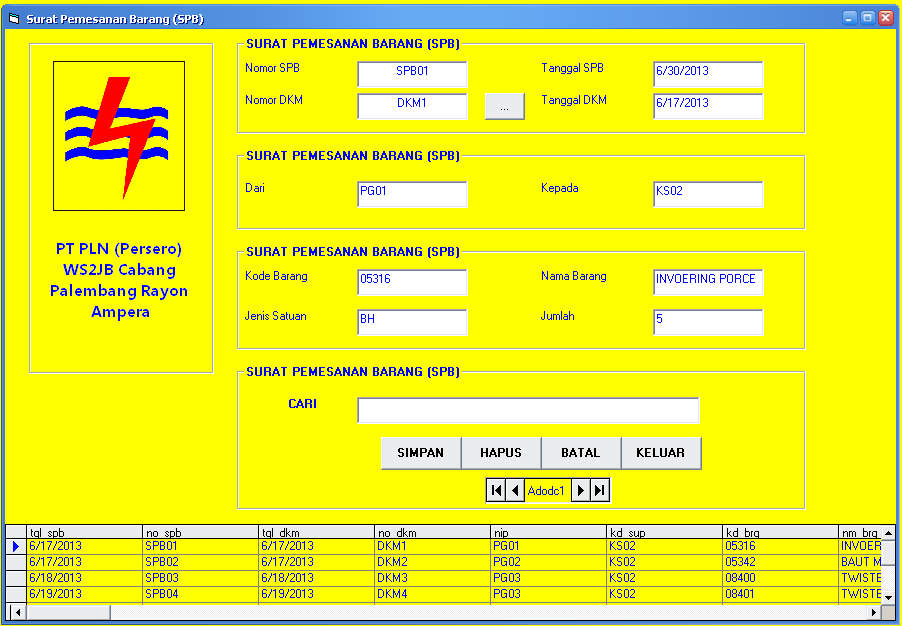 Gambar  13. Form Surat Pemesanan BarangForm Bukti Penerimaan BarangPenerimaan Barang berfungsi sebagai tanda bukti terima barang. Untuk menampilkan Form Bukti Penerimaan Barang dapat dilakukan dengan cara klik sub menu transaksi yang ada pada form Menu Utama, lalu klik Menu file Barang Masuk kemudian pilih file Bukti Penerimaan Barang , maka akan tampil seperti gambar berikut ini :Gambar  14. Form Bukti Penerimaan BarangForm Bukti Keluar BarangBukti Keluar Barang berfungsi sebagai tanda bukti keluar barang. Untuk menampilkan Form Bukti Keluar Barang dapat dilakukan dengan cara klik sub menu transaksi yang ada pada form Menu Utama, lalu klik Menu file Barang Keluar kemudian pilih file Bukti Keluar Barang, maka akan tampil seperti gambar berikut ini :Gambar  15. Form Bukti Keluar BarangForm Sub Menu LaporanPada Sub Menu Laporan terdiri dari Menu file dan Menu Transaksi . Pada menu file tersedia laporan daftar barang, laporan daftar pegawai, laporan daftar suplier, laporan daftar pelanggan. Lalu di Menu Transaksi terdiri dari file barang masuk dan file barang keluar.Pada file barang masuk tersedia laporan daftar kebutuhan material, laporan surat pemesanan barang dan laporan bukti penerimaan barang (Laporan barang masuk harian/mingguan/bulanan). Kemudian pada file barang keluar tersedia laporan bukti keluar barang (Laporan barang keluar harian/mingguan/bulanan). Berikut tampilan Sub Menu Laporan :Gambar  16. Form Sub Menu LaporanForm Laporan Daftar BarangLaporan daftar barang ini berfungsi untuk menampilkan hasil dari barang masuk dan barang keluar secara keseluruhan. Berikut adalah tampilan dari laporan daftar barang:Gambar  17. Form Laporan Daftar BarangForm Laporan Daftar PegawaiLaporan daftar pegawai ini berfungsi untuk menampilkan siapa saja yang bertugas mengelola system persediaan barang. Berikut adalah tampilan dari laporan daftar pegawai:Gambar  18. Form Laporan Daftar PegawaiForm Laporan Daftar SuplierLaporan daftar supler ini berfungsi untuk menampilkan siapa saja suplier yang memasok barang pada PT PLN (Persero) WS2JB Cabang Palembang Rayon Ampera. Berikut adalah tampilan dari laporan daftar suplier:Gambar  19. Form Laporan Daftar SuplierForm Laporan Daftar Pelanggan	Laporan daftar pelanggan ini berfungsi untuk menampilkan siapa saja yang memesan barang pada PT PLN (Persero) WS2JB Cabang Palembang Rayon Ampera. Berikut adalah tampilan dari laporan daftar pelanggan:Gambar  20. Form Laporan Daftar PelangganForm Laporan Daftar Kebutuhan MaterialLaporan Daftar Kebutuhan Material berfungsi sebagai bukti aktivitas permintaan kebutuhan barang oleh pelanggan. Berikut adalah tampilan dari laporan daftar kebutuhan material :Gambar  21. Form Laporan Daftar Kebutuhan MaterialForm Surat Pemesanan Barang Laporan Surat Pemesanan Barang berfungsi sebagai bukti aktivitas pemesanan barang kebutuhan pelanggan kepada suplier. Berikut adalah tampilan dari laporan surat pemesanan barang: Gambar  22. Form Laporan Surat Pemesanan BarangForm Laporan Bukti Penerimaan BarangLaporan bukti penerimaan barang (BPB) merupakan laporan tanda bukti terima barang atau barang masuk dari supplier. Gambar  23. Form Laporan Bukti Penerimaan BarangForm Laporan Bukti Keluar BarangLaporan bukti keluar barang (BPB) merupakan laporan tanda bukti keluar barang atau barang keluar untuk pelanggan. Gambar  24. Form Laporan Bukti Keluar BarangSIMPULANSetelah melakukan dan merumuskan pemecahan masalah yang dihadapi oleh PT PLN (Persero) WS2JB Cabang Palembang Rayon Ampera, maka dapat diambil kesimpulan yang menyangkut pelaksanaan dan pemanfaatan komputer khususnya pencatatan pengolahan persediaan barang. Dalam hal ini merupakan laporan hasil dari tugas akhir penulis. Adapun kesimpulan dari pembuatan tugas akhir ini adalah :Aplikasi yang dihasilkan merupakan sebuah program aplikasi pengolahan data persediaan barang yang dibuat dengan menggunakan aplikasi pemrograman Visual Basic 6.0Dengan adanya program aplikasi yang baru ini akan dapat meningkatkan kinerja para pegawai yang dapat memperlancar proses pengolahan data persediaan barang pada PT PLN (Persero) WS2JB Cabang Palembang Rayon Ampera.DAFTAR RUJUKANFowler, Martin. 2004, Panduan Singkat Bahasa Pemodelan Objek Standar UML Distilled edisi 3.Andi : Yogyakarta.Jogiyanto. 2006. Pengenalan Komputer Dasar Ilmu Komputer, Pemrograman, Sistem Informasi dan Intelegensi Buatan. Yogyakarta : AndiManajemen Logistik Level II, PT. PLN (Persero) Udiklat Jakarta 2006.Sardi, Irawan. 2006, Solusi Jitu Membuat Formulir Bisnis Dinamis dengan InfoPath 2003 & Access 2003. PT Elex Media Komputindo, Jakarta.Sugiarti, Yuni. 2013. Analisis dan Perancangan UML. Graha Ilmu : Yogyakarta.Sutabri, Tata. 2012,  Analisis Sistem Informasi, CV Andi Offset : Yogyakarta.Sutabri, Tata. 2005, Sistem Informasi Manajemen, Andi : Yogyakarta.Tim Divisi Penelitian. 2008. Microsoft Visual Basic 6.0 untuk pemula. Madiun : Andi – MadcomsNoFieldTipeUkuranKeterangan1kd_brg*text502Nm_brgtext503jenissatuan text104Jumlahstoktext10NoFieldTipeUkuranKeterangan1Nip*text52Namatext253Lahirtext204Telepontext125Alamattext256Aksestext107Passtext10NoFieldTipeUkuranKeterangan1Kd_sup*text252Nm_suptext 123No_telptext124alamattext50NoFieldTipeUkuranKeterangan1Kd_plgn*text122Nm_plgntext253alamat text504No.telptext12NoFieldTipeUkuranKeterangan1No_dkm*text-2Tgl_dkmDate/time253Niptext254Kd_suptext255Kd_brgtext256Nm_brg text257jenissatuantext258jumlah number-NoFieldTipeUkuranKeterangan1Tgl_spbDate/time-2No_spb*text253Tgl_dkmtext254No_dkm text255nip text256Kd_sup text257Kd_brg text258Nm_brg text259jenissatuantext2510Jumlah text25NoFieldTipeUkuranKeterangan1Tgl_bpbDate/time-2No_bpb*text253Tgl_spbtext254No_spbtext255Kd_suptext256nm_sup text257Kd_brg text258Nm_brg text259jenissatuantext2510Jumlah text25NoFieldTipeUkuranKeterangan1Tgl_bkbDate/time-2No_bkbText253NipText254Kd_plgnText255Kd_brgText256Nm_brg Text257jenissatuanText258jumlah Text25NoFieldTipeUkuranKeterangan1nomor text52Kodebarangtext253namabarangtext254jenissatuantext255jumlahnumber-